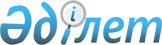 Қолдану нәтижесінде Кеден одағының "Парфюмериялық-косметикалық өнімнің қауіпсіздігі туралы" техникалық регламентінің (КО ТР 009/2011) талаптарын сақтау ерікті негізде қамтамасыз етілетін мемлекетаралық стандарттарды, сондай-ақ зерттеулер (сынақтар) және өлшемдер қағидалары мен әдістерін, соның ішінде Кеден одағының "Парфюмериялық-косметикалық өнімнің қауіпсіздігі туралы" техникалық регламентінің (КО ТР 009/2011) талаптарын қолдану мен орындау және техникалық реттеу объектілерінің сәйкестігін бағалауды жүзеге асыру үшін қажетті үлгілерді іріктеу қағидаларын қамтитын мемлекетаралық стандарттарды әзірлеу (өзгерістер енгізу, қайта қарау) жөніндегі бағдарламаға өзгерістер енгізу туралыЕуразиялық экономикалық комиссия Алқасының 2019 жылғы 21 мамырдағы № 79 шешімі
      2014 жылғы 29 мамырдағы Еуразиялық экономикалық одақ туралы шарттың 51-бабы 1-тармағының 11 және 12- тармақшаларына және Жоғары Еуразиялық экономикалық кеңестің 2014 жылғы 23 желтоқсандағы № 98 шешімімен бекітілген Еуразиялық экономикалық комиссияның Жұмыс регламентіне № 2 қосымшаның 7-тармағына сәйкес Еуразиялық экономикалық комиссия Алқасы шешті:
      1. Қосымшаға сәйкес Еуразиялық экономикалық комиссия Алқасының 2012 жылғы 27 қарашадағы № 237 шешімімен бекітілген Қолдану нәтижесінде Кеден одағының "Парфюмериялық-косметикалық өнімінің қауіпсіздігі туралы" техникалық регламентінің (КО ТР 009/2011) талаптарын сақтау ерікті негізде қамтамасыз етілетін мемлекетаралық стандарттарды, сондай-ақ зерттеулер (сынақтар) және өлшемдер қағидалары мен әдістерін, соның ішінде Кеден одағының "Парфюмериялық-косметикалық өнімінің қауіпсіздігі туралы" техникалық регламентінің (КО ТР 009/2011) талаптарын қолдану мен орындау және техникалық реттеу объектілерінің сәйкестігін бағалауды жүзеге асыру үшін қажетті үлгілерді іріктеу қағидаларын қамтитын мемлекетаралық стандарттарды әзірлеу (өзгерістер енгізу, қайта қарау) жөніндегі бағдарламаға өзгерістер енгізілсін.
      2. Осы Шешім ресми жарияланған күнінен бастап күнтізбелік 30 күн өткен соң күшіне енеді. Қолдану нәтижесінде Кеден одағының "Парфюмериялық-косметикалық өнімнің қауіпсіздігі туралы" техникалық регламентінің (КО ТР 009/2011) талаптарын сақтау ерікті негізде қамтамасыз етілетін мемлекетаралық стандарттарды, сондай-ақ зерттеулер (сынақтар) және өлшемдер қағидалары мен әдістерін, соның ішінде Кеден одағының "Парфюмериялық-косметикалық өнімнің қауіпсіздігі туралы" техникалық регламентінің (КО ТР 009/2011) талаптарын қолдану мен орындау және техникалық реттеу объектілерінің сәйкестігін бағалауды жүзеге асыру үшін қажетті үлгілерді іріктеу қағидаларын қамтитын мемлекетаралық стандарттарды әзірлеу (өзгерістер енгізу, қайта қарау) жөніндегі бағдарламаға енгізілетін ӨЗГЕРІСТЕР
      Мынадай мазмұндағы 62 – 79 позициялармен толықтырылсын:
      "
      ".
					© 2012. Қазақстан Республикасы Әділет министрлігінің «Қазақстан Республикасының Заңнама және құқықтық ақпарат институты» ШЖҚ РМК
				
      Еуразиялық экономикалық комиссияАлқасының Төрағасы

Т. Саркисян
Еуразиялық экономикалық
комиссия Алқасының
2019 жылғы 21 мамырдағы
№ 79 шешіміне
ҚОСЫМША
62
71.100.70
Парфюмериялық-косметикалық өнім. Тұрақтылыққа сынау бойынша ұсынымдар.
ISO/TR 18811:2018 негізінде МЕМСТ әзірлеу
5-баптың 7-тармағы
2019 жыл
2020 жыл
Беларусь Республикасы
63
97.170
71.100.70
Парфюмериялық-косметикалық өнім. Ауыз қуысы гигиенасының заттары. Фторидті ионды-селективті электродты пайдалана отырып сулы ерітінділердегі фторидтердің концентрациясын анықтау.
ISO 19448:2018 негізінде МЕМСТ әзірлеу
5-баптың 3-тармағы
2019 жыл
2020 жыл
Беларусь Республикасы
64
71.040.10
13.020.01
Химиялық заттардың адам ағзасына әсер етуін зерттеу әдістері. Теріні in vitro зақымдау: тері арқылы электрлік қарсылықты анықтау әдісі.
OECD TG 430 (2015) негізінде МЕМСТ әзірлеу
5-баптың 6-тармағы
2019 жыл
2020 жыл
Беларусь Республикасы
65
71.040.10
13.020.01
Химиялық заттардың адам ағзасына әсер етуін зерттеу әдістері. Теріні in vitro зақымдау: жаңартылған адам эпидермисін (RHE) пайдалану әдісі.
OECD TG 431 (2016) негізінде МЕМСТ әзірлеу
5-баптың 6-тармағы
2019 жыл
2020 жыл
Беларусь Республикасы
66
71.040.10
13.020.01
Химиялық заттардың адам ағзасына әсер етуін зерттеу әдістері. Тері зақымданған кезде in vitro мембраналық тосқауылды анықтау әдісі.
OECD TG 435 (2015) негізінде МЕМСТ әзірлеу
5-баптың 6-тармағы
2019 жыл
2020 жыл
Беларусь Республикасы
67
71.040.10
13.020.01
Химиялық заттардың адам ағзасына әсер етуін зерттеу әдістері. Теріні in vitro тітіркендіру: жаңартылған адам эпидермисін пайдалану әдісі.
OECD TG 439 (2015) негізінде МЕМСТ әзірлеу
5-баптың 6-тармағы
2019 жыл
2020 жыл
Беларусь Республикасы
68
71.040.10
13.020.01
Химиялық заттардың адам ағзасына әсер етуін зерттеу әдістері. Көздің елеулі зақымдануын тудыратын химиялық заттарды және көздің тітіркенуі мен елеулі зақымдануын тудыратын сыныптауды талап етпейтін химиялық заттарды анықтау үшін ірі қара малдың көзінің мөлді рқабығының бұлыңғырлануын және өткізгіштігін зерттеу әдісі.
 OECD TG 437 (2017) негізінде МЕМСТ әзірлеу
5-баптың 6-тармағы
2020 жыл
2021 жыл
Беларусь Республикасы
69
71.040.10
13.020.01
Химиялық заттардың адам ағзасына әсер етуін зерттеу әдістері. Көздің елеулі зақымдануын тудыратын химиялық заттарды және көздің тітіркенуі мен елеулі зақымдануын тудыратын сыныптауды талап етпейтін химиялық заттарды анықтау үшін тауықтың көзін пайдалана отырып жеке зерттеу әдісі.
OECD TG 438 (2018) негізінде МЕМСТ әзірлеу
5-баптың 6-тармағы
2020 жыл
2021 жыл
Беларусь Республикасы
70
71.040.10
13.020.01
Химиялық заттардың адам ағзасына әсер етуін зерттеу әдістері. Қысқа мерзімді экспозиция. Көздің елеулі зақымдануын тудыратын химиялық заттарды және көздің тітіркенуі мен елеулі зақымдануын тудыратын сыныптауды талап етпейтін химиялық заттарды сәйкестендіру үшін in vitro сынау әдісі.
OECD TG 491 (2018) негізінде МЕМСТ әзірлеу
5-баптың 6-тармағы
2020 жыл
2021 жыл
Беларусь Республикасы
71
71.040.10
13.020.01
Химиялық заттардың адам ағзасына әсер етуін зерттеу әдістері. Көзді тітіркендіретін немесе жарақаттайтын, сыныптауды және таңбалауды талап етпейтін химиялық заттарды сәйкестендіруге арналған адам көзінің мөлдірқабығының жаңартылған эпителийін (RhCE) сынау әдісі.
 OECD TG 492 (2018) негізінде МЕМСТ әзірлеу
5-баптың 6-тармағы
2020 жыл
2021 жыл
Беларусь Республикасы
72
71.040.10
13.020.01
Химиялық заттардың адам ағзасына әсер етуін зерттеу әдістері. Сиыр көзінің мөлдір қабығының түссіздігін және өткізгіштігін анықтау әдістері және тауық көзін сынаудың жеклеген әдістері: гистологиялық бағалау және деректер базасы үшін тіндерді жинау. Тестілеу және бағалау бойынша № 160 серия.
ENV/JM/MONO(2011)45 негізінде МЕМСТ әзірлеу
5-баптың 6-тармағы
2020 жыл
2021 жыл
Беларусь Республикасы
73
71.040.10
13.020.01
Химиялық заттардың адам ағзасына әсер етуін зерттеу әдістері. Терінің сенсибилизациясы: тікелей пептидтік реактивтілігін талдау.
OECD TG 442с (2015) негізінде МЕМСТ әзірлеу
5-баптың 6-тармағы
2021 жыл
2022 жыл
Беларусь Республикасы
74
71.040.10
13.020.01
Химиялық заттардың адам ағзасына әсер етуін зерттеу әдістері. Терінің in vitro сенсибилизациясы. ARE-Nrf2 люциферазаны сынау әдісі.
OECD TG 442d (2018) негізінде МЕМСТ әзірлеу
5-баптың 6-тармағы
2021 жыл
2022 жыл
Беларусь Республикасы
75
71.040.10
13.020.01
Химиялық заттардың адам ағзасына әсер етуін зерттеу әдістері. Көзді күйдіретін және тітіркендіретін заттарды сәйкестендіруге арналған флуоресцеиннің ағуын анықтау әдісі.
OECD TG 460 (2017) негізінде МЕМСТ әзірлеу
5-баптың 6-тармағы
2021 жыл
2022 жыл
Беларусь Республикасы
76
71.040.10
13.020.01
Химиялық заттардың адам ағзасына әсер етуін зерттеу әдістері. Ауыз қуысының жіті жүйелі улануын зерттеу кезінде бастапқы дозаларды бағалау үшін цитоуыттылықты тестілеуді қолдану. Тестілеу және бағалау бойынша № 129 серия.
ENV/JM/MONO(2010)20 негізінде МЕМСТ әзірлеу
5-баптың 6-тармағы
2021 жыл
2022 жыл
Беларусь Республикасы
77
71.040.10
13.020.01
Белоктармен ковалентті байланыстар тудыратын тері сенсибилизациясының жағымсыз салдарлары. 1-бөлім. Ғылыми дәлелдемелер. Тестілеу және бағалау бойынша № 168 серия.
ENV/JM/MONO(2012)10/PART1-2012 негізінде МЕМСТ әзірлеу
5-баптың 6-тармағы
2021 жыл
2022 жыл
Беларусь Республикасы
78
71.040.10
13.020.01
Белоктармен ковалентті байланыстар тудыратын тері сенсибилизациясының жағымсыз салдарлары. 2-бөлім. Химиялық заттардың санаттарын және кешенді бағалау мен сынақтарға тәсілдемелерді әзірлеу кезінде анықталған жағымсыз салдарларды пайдалану. Тестілеу және бағалау бойынша № 168 серия. 
ENV/JM/MONO(2012)10/PART2-2012 негізінде МЕМСТ әзірлеу
5-баптың 6-тармағы
2021 жыл
2022 жыл
Беларусь Республикасы
79
61.020
71.100.70 97.160
Парфюмериялық-косметикалық өнім. Косметикалық тоқыма.
CEN/TR 15917:2009 негізінде МЕМСТ әзірлеу
5-баптың 2, 6, 7 және 9-тармақтары
2021 жыл
2022 жыл
Ресей Федерациясы